 				COMUNICADO DE PRENSA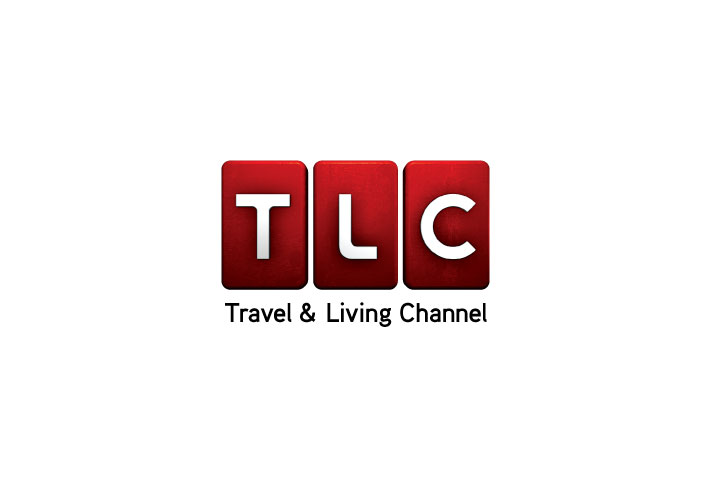 PARA DISTRIBUCIÓN INMEDIATAContacto: Carla C. Conde Tel: 786-273-4174Carla_Conde@discovery.comDISCOVERY TRAVEL & LIVING CAMBIA SU IMAGEN Y REFUERZA SU PROGRAMACIÓN A partir del 1 de noviembre el canal contará con una imagen al aire más fresca y renovada, un nuevo logotipo, y una nueva selección de entretenidos programas Buenos Aires, Argentina - 28 de septiembre de 2011 – Discovery Travel & Living,  el canal que estimula a los televidentes a disfrutar la vida y aprovechar mejor su tiempo libre a través de experiencias únicas, anunció hoy una evolución en su imagen y programación que busca fortalecer su marca y posicionamiento dentro del género Estilo de Vida. Dichas transformaciones incluyen una imagen al aire más fresca y renovada, un nuevo logotipo, el estreno de nuevos programas así como la evolución del nombre a Travel & Living Channel (TLC). A partir del 1 de noviembre, TLC presenta un fortalecido repertorio de sus populares programas de viajes y además aumenta su espacio de culinaria con una ecléctica colección de series que muestran algunas de las competencias de cocina más arduas del mundo.“A lo largo de los años los televidentes han identificado a Travel & Living Channel (TLC) como el canal de viajes por excelencia. A fin de reafirmar este posicionamiento, nos hemos dado a la tarea de incrementar el volumen de contenidos dedicados a ese género, ampliar nuestra colección de programas sobre el mundo culinario e introducir un nuevo espacio que presenta a las más excéntricas personalidades del mundo”, dijo Enrique R. Martínez, presidente y director general de Discovery Networks Latin America / US Hispanic. “Confiamos en que nuestros televidentes y socios comerciales sabrán apreciar la evolución de la imagen de TLC y nuestras nuevas producciones que, además de refrescar el canal, nos permiten traer a la pantalla programas que han logrado excelentes índices de audiencia en EE.UU. y Europa y que se distinguen por su alto nivel de calidad y originalidad”. En esta nueva era, TLC le brinda a su audiencia una fascinante grilla de programación que incluye reconocidas series de viaje, como Anthony Bourdain: Sin Reservas y Comidas Exóticas, así como el estreno del programa Maestros Cerveceros  que, como su nombre lo indica, recorre el planeta en busca de la mejor cerveza y Earthtripping, que en cada episodio demuestra cómo viajar por el mundo sin dejar de ser ecológicamente consciente.  En el bloque dedicado a la culinaria, TLC trae a la pantalla una amplia variedad de programas que permitirán a la audiencia conocer, disfrutar y ver a la comida desde una nueva óptica de la mano de arrolladoras personalidades como el famoso pastelero Buddy Valastro de Cake Boss y el conocido chef británico Gordon Ramsay de Hell’s Kitchen. En este bloque, la audiencia del canal podrá también disfrutar de los mejores programas de competencias culinarias como MasterChef  y Cup Cake Wars. Por último, TLC presentará a algunos de los más excéntricos y controvertidos personajes jamás vistos en la televisión como la ex gobernadora Sarah Palin, quien llevará a la audiencia en un extenso recorrido por Alaska, y Ami James,  el tatuador estrella de Miami Ink, que ahora lucha por hacerse un nombre en su nueva boutique de Nueva York en el estreno de la nueva serie NY Ink.  Para Discovery Communications Inc., empresa matriz de Discovery Networks Latinoamérica, el nuevo ciclo de TLC representa un paso más en la consolidación de su amplia oferta a nivel mundial. Inspirado a partir de la evolución de un concepto televisivo de larga trayectoria en EE.UU., TLC llega a más de 80 millones de suscriptores fuera de EE.UU.  “El fortalecimiento de la propuesta de Travel & Living Channel nos permite cumplir nuestro anhelado objetivo de hacer de este canal el destino ideal para aquellos televidentes que quieren vivir nuevas experiencias en diferentes puntos del planeta desde la comodidad de su hogar. También alineamos nuestra división con una importante iniciativa de la empresa a nivel global a beneficio del televidente quién podrá encontrar en nuestra familia de canales contenidos de calidad que enriquecen su vida” concluyo Martínez. Sobre TLC Travel & Living Channel (TLC) es un canal del género estilo de vida dirigido a adultos entre 25 y 54 años que estimula los sentidos e invita a la audiencia a disfrutar de la vida al máximo. La programación de TLC abarca tres temáticas principales: viajes, culinaria y personalidades. El canal llega a más de 20 millones de hogares en Latinoamérica en español y portugués. A nivel internacional, TLC es la marca de mayor crecimiento de la cadena Discovery con más de 80  millones de suscriptores. ©[2011] Discovery Communications, LLC. Travel & Living Channel y el logotipo de Travel & Living Channel son marcas de Discovery Communications, LLC.  Todos los derechos reservados.